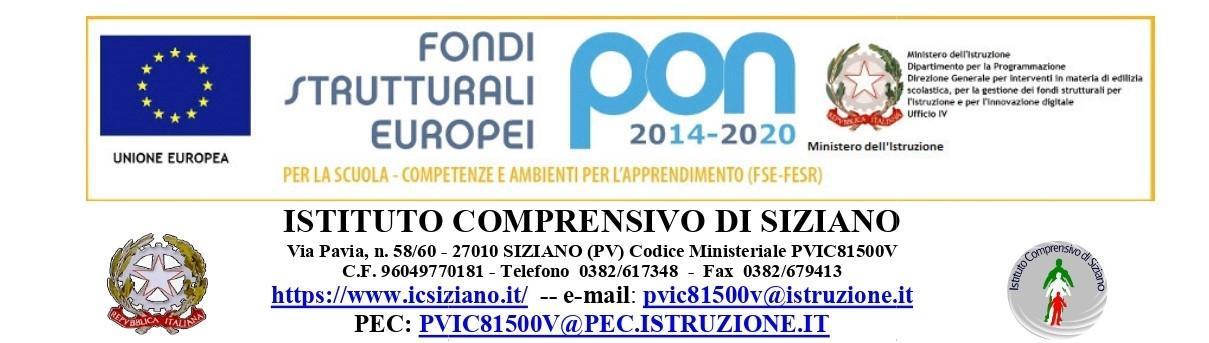 A.S. 20.../20...Documentazione (Realizzazione di prodotti finali) Mostra  Saggio  Manufatti Materiale grafico Documenti fotografici  Cartelloni Materiale multimediale  Altro Valutazione finalePersonale internoSpese del personale a carico del  FIS       Diritto allo studioL’insegnante ha affiancato l’esperto durante la realizzazione del progetto  Si      In parte     NoE’ opportuno riproporre lo stesso esperto?  Si     NoRisorse materialiSpese per strumenti e materialiAllegati:Dichiarazioni dei docenti coinvolti nel progettoData								Il Docente referenteAllegatoDichiarazione attività svolteProgetto  									Alla  Dirigente scolastica									Dell’Istituto Comprensivo di SizianoIl/la sottoscritto/a docente a tempo  ◻ xIndeterminato  ◻Determinato presso Dichiara di aver svolto le seguenti attività da retribuire in quanto svolte al di fuori del proprio orario di lavoro:Data,				     Firma del docenteSCHEDA DI VALUTAZIONE PROGETTI POFSCHEDA DI VALUTAZIONE PROGETTI POFSCHEDA DI VALUTAZIONE PROGETTI POFSCHEDA DI VALUTAZIONE PROGETTI POFSCHEDA DI VALUTAZIONE PROGETTI POFSCHEDA DI VALUTAZIONE PROGETTI POFSCHEDA DI VALUTAZIONE PROGETTI POFSCHEDA DI VALUTAZIONE PROGETTI POFSCHEDA DI VALUTAZIONE PROGETTI POFSCHEDA DI VALUTAZIONE PROGETTI POFSCHEDA DI VALUTAZIONE PROGETTI POFSCHEDA DI VALUTAZIONE PROGETTI POFSCHEDA DI VALUTAZIONE PROGETTI POFSCHEDA DI VALUTAZIONE PROGETTI POFScuola Anno scolastico Anno scolastico Anno scolastico Anno scolasticoTITOLO PROGETTO: DOCENTE REFERENTE: N. alunni coinvoltiClassi coinvolteDescrizione  dell'attività svolta (modalità, tempi, eventuali modifiche rispetto al progetto preliminare, ecc.)Gli obiettivi previsti sono stati raggiuntiGradimento/Interesse da parte degli allieviComportamento della ClasseGiudizio prevalente degli allieviin modo approfonditoin modo completoin modo sufficientein modo parzialeAltoMedioBassoIndifferente………………………PartecipeCorretto DisciplinatoSuffic. correttoInsofferente………………….Linguaggio sempliceLinguaggio difficileAttività divertenteAttività interessanteAttività noiosa……………………Punti di forza da riproporre (es. organizzazione, coordinamento, ….)VALORI ATTESI Punti di forza da riproporre (es. organizzazione, coordinamento, ….)VALORI ATTESI Punti di forza da riproporre (es. organizzazione, coordinamento, ….)VALORI ATTESI Punti di criticità da migliorare: (es. organizzazione, coordinamento, …….)Punti di criticità da migliorare: (es. organizzazione, coordinamento, …….)Punti di criticità da migliorare: (es. organizzazione, coordinamento, …….)L’attività è da riproporre Sì, non sono necessarie modificheL’attività è da riproporre Sì, con modificheL’attività è da riproporre NoPERSONALE DOCENTEPERSONALE DOCENTEPERSONALE DOCENTEPERSONALE DOCENTEPERSONALE DOCENTEPERSONALE DOCENTEPERSONALE DOCENTEPERSONALE DOCENTEPERSONALE DOCENTEPERSONALE DOCENTEPERSONALE DOCENTEPERSONALE DOCENTEPERSONALE DOCENTEPERSONALE DOCENTEPERSONALE DOCENTEPERSONALE DOCENTEPERSONALE DOCENTEPERSONALE DOCENTEORGANIZZAZIONE DEL PROGETTO ORE NON FRONTALI (or)in orario (ret)da retribuireORGANIZZAZIONE DEL PROGETTO ORE NON FRONTALI (or)in orario (ret)da retribuireORGANIZZAZIONE DEL PROGETTO ORE NON FRONTALI (or)in orario (ret)da retribuireORGANIZZAZIONE DEL PROGETTO ORE NON FRONTALI (or)in orario (ret)da retribuireORGANIZZAZIONE DEL PROGETTO ORE NON FRONTALI (or)in orario (ret)da retribuireORGANIZZAZIONE DEL PROGETTO ORE NON FRONTALI (or)in orario (ret)da retribuireORGANIZZAZIONE DEL PROGETTO ORE NON FRONTALI (or)in orario (ret)da retribuireORGANIZZAZIONE DEL PROGETTO ORE NON FRONTALI (or)in orario (ret)da retribuireORGANIZZAZIONE DEL PROGETTO ORE NON FRONTALI (or)in orario (ret)da retribuireORGANIZZAZIONE DEL PROGETTO ORE NON FRONTALI (or)in orario (ret)da retribuireORGANIZZAZIONE DEL PROGETTO ORE NON FRONTALI (or)in orario (ret)da retribuireORGANIZZAZIONE DEL PROGETTO ORE NON FRONTALI (or)in orario (ret)da retribuireORGANIZZAZIONE DEL PROGETTO ORE NON FRONTALI (or)in orario (ret)da retribuireORGANIZZAZIONE DEL PROGETTO ORE NON FRONTALI (or)in orario (ret)da retribuireORGANIZZAZIONE DEL PROGETTO ORE NON FRONTALI (or)in orario (ret)da retribuireORGANIZZAZIONE DEL PROGETTO ORE NON FRONTALI (or)in orario (ret)da retribuireORGANIZZAZIONE DEL PROGETTO ORE NON FRONTALI (or)in orario (ret)da retribuireORGANIZZAZIONE DEL PROGETTO ORE NON FRONTALI (or)in orario (ret)da retribuireDOCENTI COINVOLTIORE TOTALIORE TOTALIProgettazioneProgettazioneProgettazionePreparazione materialePreparazione materialePreparazione materialePreparazione materialePreparazione materialeIncontri con espertiIncontri con espertiDocumentazione e produzioneDocumentazione e produzioneAltroAltroAltroAltroDOCENTI COINVOLTI(or)(ret)(or)(or)(ret)(or)(or)(or)(ret)(ret)(or)(ret)(or)(ret)(or)(ret(ret(retTOTALE REALIZZAZIONE DEL PROGETTO ORE FRONTALI (or)in orario (ret)da retribuireREALIZZAZIONE DEL PROGETTO ORE FRONTALI (or)in orario (ret)da retribuireREALIZZAZIONE DEL PROGETTO ORE FRONTALI (or)in orario (ret)da retribuireREALIZZAZIONE DEL PROGETTO ORE FRONTALI (or)in orario (ret)da retribuireREALIZZAZIONE DEL PROGETTO ORE FRONTALI (or)in orario (ret)da retribuireREALIZZAZIONE DEL PROGETTO ORE FRONTALI (or)in orario (ret)da retribuireREALIZZAZIONE DEL PROGETTO ORE FRONTALI (or)in orario (ret)da retribuireREALIZZAZIONE DEL PROGETTO ORE FRONTALI (or)in orario (ret)da retribuireREALIZZAZIONE DEL PROGETTO ORE FRONTALI (or)in orario (ret)da retribuireREALIZZAZIONE DEL PROGETTO ORE FRONTALI (or)in orario (ret)da retribuireREALIZZAZIONE DEL PROGETTO ORE FRONTALI (or)in orario (ret)da retribuireREALIZZAZIONE DEL PROGETTO ORE FRONTALI (or)in orario (ret)da retribuireREALIZZAZIONE DEL PROGETTO ORE FRONTALI (or)in orario (ret)da retribuireREALIZZAZIONE DEL PROGETTO ORE FRONTALI (or)in orario (ret)da retribuireREALIZZAZIONE DEL PROGETTO ORE FRONTALI (or)in orario (ret)da retribuireREALIZZAZIONE DEL PROGETTO ORE FRONTALI (or)in orario (ret)da retribuireREALIZZAZIONE DEL PROGETTO ORE FRONTALI (or)in orario (ret)da retribuireREALIZZAZIONE DEL PROGETTO ORE FRONTALI (or)in orario (ret)da retribuireREALIZZAZIONE DEL PROGETTO ORE FRONTALI (or)in orario (ret)da retribuireREALIZZAZIONE DEL PROGETTO ORE FRONTALI (or)in orario (ret)da retribuireDOCENTI COINVOLTIORE TOTALIORE TOTALILezioni individualiLezioni individualiLezioni individualiLezioni individualiLezioni di gruppoLezioni di gruppoLezioni di gruppoProve spettacoliProve spettacoliProve spettacoliVigilanza uscite, mostre, spettacoli.Vigilanza uscite, mostre, spettacoli.AltroAltroAltroAltroAltroDOCENTI COINVOLTI(or)(ret)(or)(or)(ret)(ret)(or)(ret)(ret)(or)(or)(ret)(or)(ret)(or)(or)(ret(ret(retTOTALE Personale esterno alla scuolaPersonale esterno alla scuolaPersonale esterno alla scuolaPersonale esterno alla scuolaNominativo dell'espertoQualificaAttività svoltaOre svolteFinanziamento⬜Diritto allo studio  ⬜MIUR  ⬜Contributo privati/famiglie  ⬜Gratuito  ⬜Altro…………………………Valutazione  intervento espertiSI’AbbastanzaIn parteNOCompetenze specifiche nel proprio campoCompetenze a livello didattico e relazionale.Ricaduta formativa sui docentiRisorse materiali utilizzate. Sono state adeguate ai bisogni del progetto?MaterialiSpesaMaterialeSpesaFinanziamento⬜Diritto allo studio  ⬜MIUR  ⬜Contributo privati/famiglie  ⬜AltroFondo Istituzione Scolastica⬜Diritto allo studio  ⬜MIUR  ⬜Contributo privati/famiglie  ⬜AltroFondo Istituzione Scolastica⬜Diritto allo studio  ⬜MIUR  ⬜Contributo privati/famiglie  ⬜AltroFondo Istituzione Scolastica⬜Diritto allo studio  ⬜MIUR  ⬜Contributo privati/famiglie  ⬜AltroFondo Istituzione Scolastica◻Scuola dell’infanzia◻Scuola primaria di ………...........………………..◻Scuola secondaria di primo gradoAttivitàOreProgettazione,  organizzazione, documentazione(attività non frontali)Realizzazione del progetto (attività frontali, prove, vigilanza)